Mi az alvás?/Szövegértés X./5./3./3. feladatlap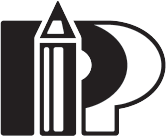 www.pedagogusvilag.huNév:		 Osztály:  	Mi az alvás?szövegértés feladatlapAlvás közben a szervek másképpen működnek, mint ébrenlétkor. Írd mellé, melyik szervre vonatkozik a megállapítás!Alvás közben nem lélegzünk olyan mélyen.  	Alvás közben is működik, ezért ébredhetünk fel a hangokra.  	Ellenőrzi a mély alvást.  	Az idegsejtjei biztosítják az alapvető működéseket alvás közben.  	Lassabban ver alvás közben.  	A napszakok közötti váltásban segít.  	Biztosítja a felébredéskor szükséges hormonok képződését.  	Egyesek nem képesek összehúzódni, ha mélyen alszunk.  	Fejezd be a mondatokat a szöveg alapján!Az alvás egy  	                                                                                                                                     A kutatók az alvás során  	                                                                                                         Egészen biztos, hogy minden  	                                                                                                            A testünk minden része  	                                                                                                             A nap vége felé az agy  	                                                                                                                   A REM-fázisban a szemgolyók  	                                                                                                     A nem REM-fázisban  	Írj egy-egy példát a cikkből a következő meghatározásokra! Figyelj a szavak helyesírására!a közepén hosszú egyjegyű mássalhangzót tartalmazó szó:  	többes számban lévő, összetett szó:  	ly-re végződő szó:  	hosszú magánhangzóval kezdődő szó:  	a Mikkel? kérdésre válaszoló szó:  	középfokú melléknév:  	hosszú kétjegyű mássalhangzót tartalmazó szó:  	Rajzold le a legutolsó és a legkedvesebb álmodat!